ÁramszünetTisztelt Ügyfelünk!Folyamatos korszerűsítést hajtunk végre hálózatunkon. A tervszerű beavatkozások biztonságos elvégzése érdekében elengedhetetlen a vezeték időszakos feszültségmentesítése.A szükséges munkálatok elvégzésének érdekében 2017. június 27-én 8 órától várhatóan 15 óráigBonyhád: Fáy ltp. 2. sz. háztömb (Flott ABC, Dohánybolt, Fagyizó), Fűtőmű hőközpont területén áramszünet lesz.A szolgáltatás átmeneti szüneteltetése miatt kérjük megértését! A tervezett üzemszünetekről internetes oldalunkon tájékozódhat: www.eon.hu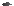 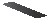 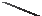 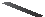 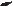 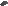 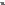 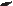 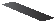 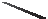 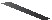 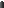 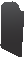 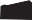 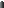 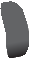 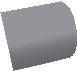 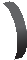 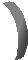 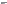 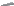 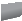 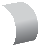 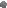 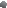 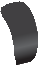 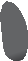 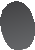 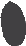 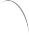 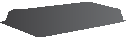 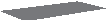 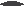 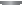 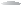 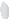 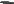 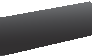 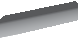 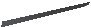 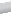 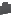 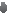 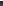 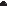 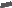 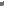 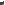 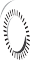 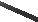 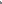 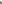 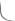 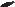 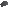 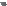 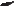 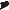 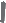 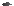 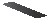 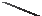 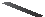 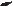 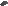 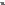 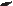 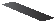 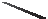 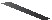 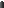 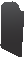 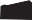 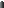 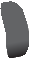 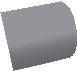 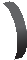 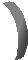 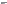 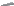 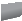 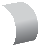 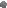 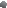 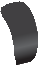 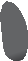 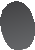 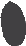 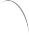 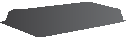 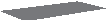 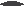 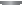 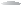 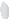 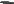 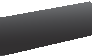 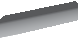 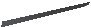 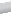 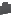 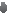 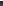 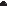 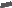 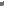 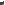 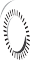 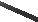 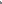 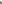 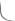 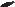 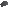 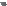 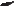 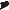 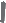 A balesetek megelőzése érdekében felhívjuk figyelmét, hogy az áramszünet ideje alatt hálózathoz csatlakoztatott áramfejlesztőt használni csak az E.ON-nal megkötött - a leválasztás feltételeit tartalmazó - üzemviteli megállapodás előírásai szerint szabad. Ezzel kapcsolatos bejelentéseit a túloldalon található helyileg illetékes régió telefonszámán várjuk.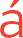 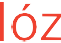 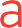 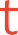 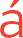 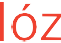 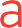 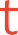 Gallyazási felhívás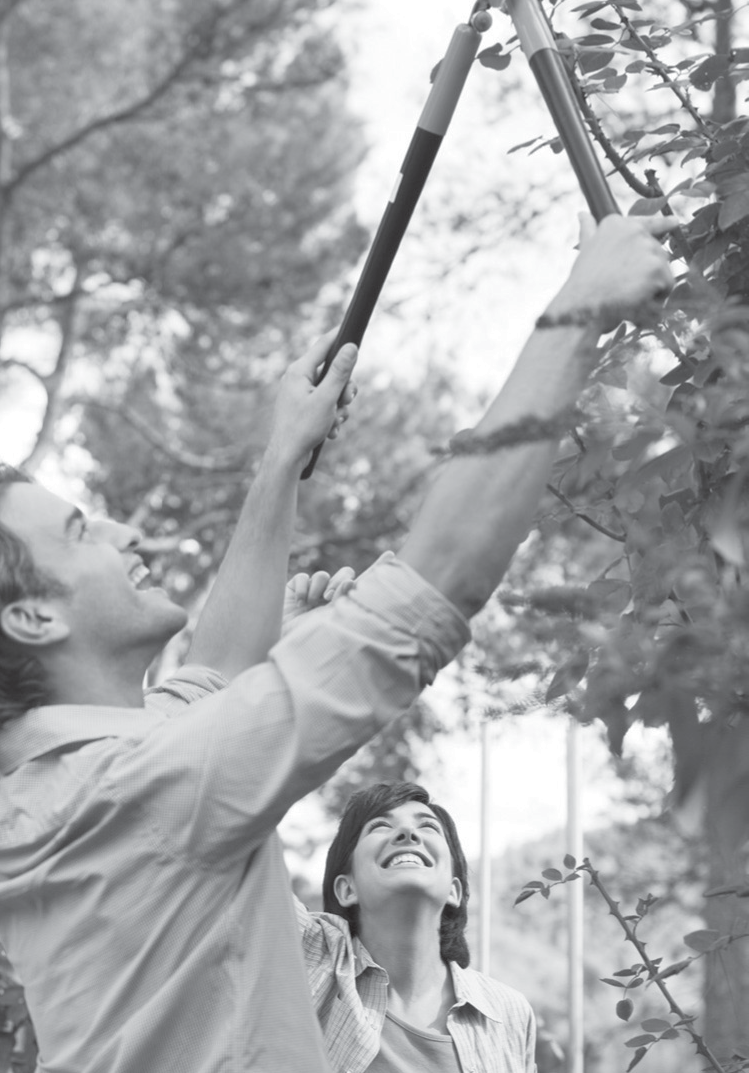 Kérjük az Ingatlantulajdonosokat,-kezelőket és -használókat, hogy gondoskodjanak az ingatlanjaikat érintő, azokon áthaladó vezetékeket elérő vagy megközelítő fák és növényzet metszéséről, illetve eltávolításáról!Miért fordulunk Önhöz?Mert a vezeték az Ön tulajdonában álló ingatlant érinti, keresztezi.Mert a vezetéket az előírt távolságon belül megközelítő fák, növények vagy ezek ágainak visszavágása során szem előtt tudja tartani saját kertészeti, esztétikai szempontjait is.Mert a vezetéket meghatározott távolságon belül érintő, megközelítő fák, növények élet- és balesetveszélyt, valamint áramszüneteket, feszültségingadozásokat okozhatnak.A vezetékek biztonsági övezetének terjedelmére vonatkozó előírásokat a 2/2013. (I. 22.) NGM rendelet  tartalmazza.Biztonság mindenekelőtt!Kérjük, hogy előzetesen jelentse be a munkavégzés tervezett időpontját az áramhálózati társaságnál, hogy az érintett vezetékszakaszokat a munka megkezdése előtt feszültségmentesíthessük! A bejelentés elmulasztásából és a feszültségmentesítés elmaradásából adódó esetleges balesetekért, károkért nem vállalunk felelősséget!A bejelentést a következő telefonszámokon teheti meg:Figyelem! Áramszünet-információ a másik oldalon!Felhívjuk figyelmét, hogy a jelen értesítésünkkel meghirdetett áramszünet és feszültségmentes állapot nem a biztonsági övezet tisztántartási munkák elvégzését szolgálja, ezért a túloldalon meghirdetett időpont alatt ilyen munkálatokat ne végezzen!E.ON Dél-dunántúli Áramhálózati Zrt. 7602 Pécs, Pf. 85 www.eon.hu    aramhalozat@eon.huPécsi régióközpont:06 72/ 500 084Szekszárdi régióközpont:06 74/ 505 700Kaposvári régióközpont:06 82/ 502 934Nagykanizsai régióközpont:06 93/ 503 500